107學年度第一學期諮商與輔導中心值班表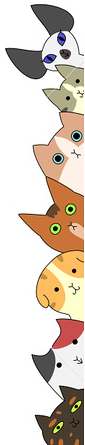 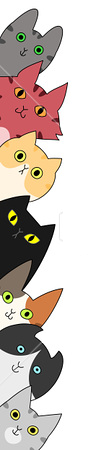 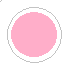 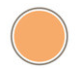 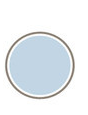 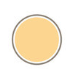 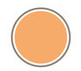 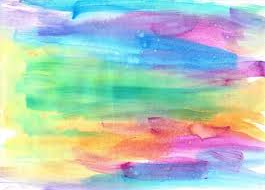 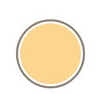 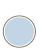 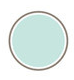 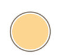 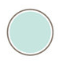 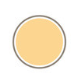 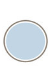 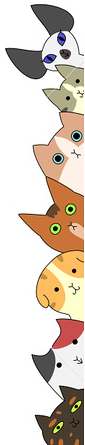 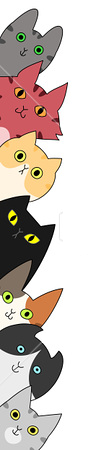 